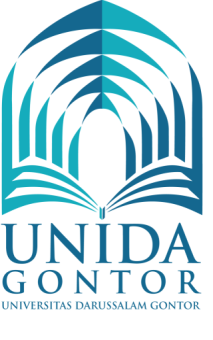 IMPLEMENTATION ARRANGEMENT (IA)IN INTERNATIONAL WEBINAR ON ISLAMIC EDUCATIONCOOLABORATIVE ACTIVITIES BETWEENUNIVERSITAS DARUSSALAM GONTORWITH .......................................................2021Number : ....................Number : ......................This document was compiled and made on August 26, 2021 (26/8/2021), we the undersigned:  in this Implementation Arrangement acting for and on behalf of the Islamic Education Study Program, Faculty of Education IIUM Malaysia, hereinafter referred to as the FIRST PARTY in this case explaining that: In this agreement acting for and on behalf of the Islamic Education Study Program, Faculty of Tarbiyah, Universitas Darussalam Gontor (UNIDA Gontor) hereinafter referred to as the SECOND PARTY, has agreed to be a speaker in the "Seminar on Islamic Religious Education" which was held on .... 2021, and organized by the FIRST PARTY in ….. . with a budget of Rp. ........... which is the obligation of the organizing party (the FIRST PARTY).Disputes between the parties are then resolved familially and become the responsibility of both partiesThus this document is made in 2 (two) copies and signed on paper with by the PARTIES, each of which has the same legal force.FIRST PARTY						SECOND PARTYDR. Fulan bin fulan 						Dr. Defi Firmansyah, M.Pd.Faculty of Education 						Faculty of EducationIIUM MALAYSIA						UNIDA Gontor1.Name: Function:Address:2.Name: Function :Address: 